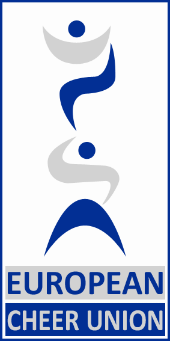 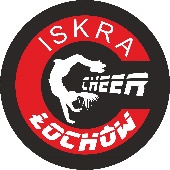 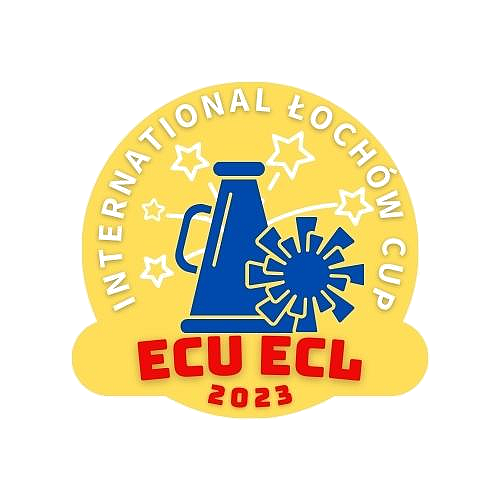 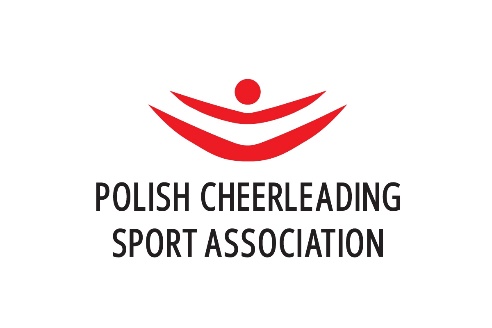 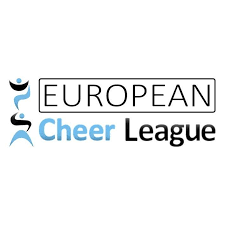 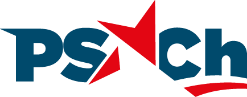 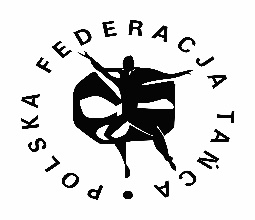 International Łochów Cup02.12.2023 Łochów, PolandDate & place02.12.2023Hala Sportowo-Widowiskowa im. M Dzięcioła w ŁochowieWyspiańskiego 20, 07-130 Łochów, Poland /85 km from Warsaw Chopin Airport/ECU ECL divisions: - Cheerleading - Team Coed Premier, Senior - Cheerleading - Team All Girl Premier, Senior- Performance Cheer - Team Cheer Freestyle Pom, Senior- Doubles Cheer Freestyle Pom, Senior- Doubles Cheer Hip Hop, Senior- Cheerleading - Team Coed Elite, Junior- Cheerleading - Team All Girl Elite, Junior- Performance Cheer - Team Cheer Freestyle Pom, Junior- Doubles Cheer Freestyle Pom, Junior - Doubles Cheer Hip Hop, JuniorAdditional divisions:Cheerleading :- All Girl/Coed teams (Tiny L1, Minis L2&L3, Youth L3, Junior L4, Senior L5)- Group stunts  (Tiny L1, Minis L2&L3, Youth L3, Junior L4, Senior L5)- Partner Stunt (Junior L4 and Senior L5)Performance Cheer teams and doubles- Pom (Tiny, Minis and Youth) - Cheer Hip Hop (Tiny, Minis, Youth, Junior and Senior)- Cheer Jazz (Tiny, Minis, Youth, Junior and Senior)Pom Dance teamsElite (Tiny, Minis, Youth, Junior, Senior and Masters)Premier (Tiny, Minis, Youth, Junior, Senior and Masters)Age categories:Rules:We follow ECU Rules 2023 in cheer and performance cheer divisions and PCSA rules in Pom Dance divisions.Number of athletes:Judges:The competition will be judged by International Judges /ICU/ and Polish Judges /PCSA/.Dimentions of the floor/mat: Cheer division – cheer mat 14m x 14mPerformance Cheer & Pom dance – ballet floor 14m x 14m Registration and participation fee:Early Registration  01.10.2023  till 31.10.2023  - 20 euro/per person Every additional division + 10 euro/per personLate registration 1 - 15.11.2023  - 30 euro/per person Every additional division + 15 euro/per personBank account:Klub Sportowy Cheerleaders IskraUl. Wyspiańskiego 2007-130 ŁochówSWIFT: BIGBPLPWIBAN PL 87 1160 2202 0000 0005 0514 5944Transfer title: “ ECU ECL, team name, division , number of athletes”Let us know if you need invoice More info will be posted on: https://www.pzsc.pl/eng/71,International_Lochow_Cup_-_ECU_ECL_2023.htmlContact person - Anna Polatowska-Zegara.polatowska-zegar@pzsc.pl"We invite all international friends to join us and celebrate Iskra Cheerleading Club anniversary – 25 years Od 2023RocznikiTINYtill 9 y.o.2014, 2015, 2016….MINIS8 – 13 y.o.2010 – 2015YOUTH12 – 15 y.o.2008-2011JUNIOR14 – 19 y.o.2004-2009SENIOR16 +2007 and beforeMASTERS30 +1993 and beforeNumber of AthletesSubstitutesCoaches/EntourageCheer All Girl/Coed16 - 24Max 5Max 5Group Stunt All Girl/Coed4 - 5Max 2Max 2Partner Stunt Coed2Max 2Max 2Cheer Solo1-Max 1Number of AthletesSubstitutesCoaches/EntourageTeam Performance Cheer and Pom Dance6 – 24Max 5Max 5Doubles Performance Cheer2Max 2Max 2